.Start 16 Counts After Sunshine & Whiskey( 1- 8)    R SIDE MAMBO, L SIDE MAMBO R ROCK RECOVER, R COASTER STEP( 9-16)    MAN – WALK, WALK TRIPLE 2X; LADY – ½ TURN, ½ TURN TRIPLE 2X(17-24)	½ PIVOT TURN R, TRIPLE, ¼ PIVOT SWAY ¼ TURN(25-32)	SWAP SIDES TO L, TRIPLE, SWAP SIDES TO R, TRIPLEpdavinger@bellsouth.netLast Update – 13th Sept 2014We're Like Sunshine & Whiskey (P)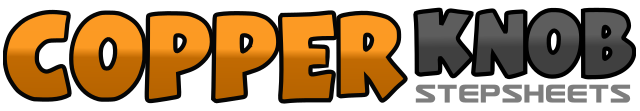 .......Count:32Wall:0Level:Circle Partner.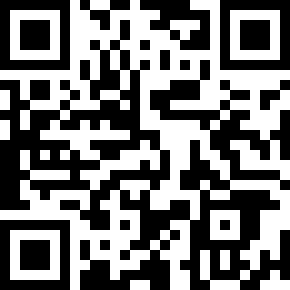 Choreographer:Tom Avinger (USA) - September 2014Tom Avinger (USA) - September 2014Tom Avinger (USA) - September 2014Tom Avinger (USA) - September 2014Tom Avinger (USA) - September 2014.Music:Sunshine & Whiskey - Frankie BallardSunshine & Whiskey - Frankie BallardSunshine & Whiskey - Frankie BallardSunshine & Whiskey - Frankie BallardSunshine & Whiskey - Frankie Ballard........1& 2Rock R To R Side, Recover To L, Step R Next To L3& 4Rock L To L Side, Recover To R, Step L Next To R5, 6Rock R Fwd, Recover To L7& 8Step R Back, Step L Next To R, Step R Fwd1,2,3&4 –Man: Step L Fwd, Step R Fwd, Triple Fwd L-R-L1,2,3&4 –Lady: ½ Turn R Stepping Back On L, ½ Turn R Stepping Fwd On R, Triple L-R-L5,6,7&8 –Man: Step R Fwd, Step L Fwd, Triple Fwd R-L-R5,6,7&8 –Lady: ½ Turn L Stepping Back On R, ½ Turn L Stepping Fwd On L, Triple R-L-R1, 2Step L Fwd, ½ Pivot R Stepping Fwd R (RLOD)3& 4Triple Fwd L-R-L5- 6Step R Fwd, ¼ Turn L Shifting Weight To L Beginning Sway7- 8Sway R To R Side, (Man) ¼ Turn L Stepping Fwd L, (Lady) ¼ Turn L Stepping Slightly Back On L1,2,3&4 -Man: Step R Fwd, Step L Together Triple In Place R-L-R (R Arm Over Ladies Head1,2,3&4 -Lady: Cross R Over L, Step L To L Side, Triple In Place R-L-R ( Lady Passing Under Man’s R Arm) (Lady Passes Behind Man)5,6,7&8 -Man: Step L Back, Step R Together, Triple In Place L-R-L (L Arm Over Ladies Head)5,6,7&8 -Lady: Cross L Over R, Step R To R Side, Triple In Place L-R-L (Lady Passing In Front Of Man Under Man’s Left Arm)